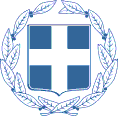 ΕΛΛΗΝΙΚΗ ΔΗΜΟΚΡΑΤΙΑ                               ΛΙΒΑΔΕΙΑ …/12/2021   
ΝΟΜΟΣ ΒΟΙΩΤΙΑΣ                                            Αριθ. Πρωτ :   ΔΗΜΟΣ ΛΕΒΑΔΕΩΝ                                     Δ/ΝΣΗ: ΔΙΟΙΚΗΤΙΚΩΝ ΥΠΗΡΕΣΙΩΝ                                                         ΤΜΗΜΑ: ΥΠΟΣΤΗΡΙΞΗΣ ΠΟΛΙΤΙΚΩΝ ΟΡΓΑΝΩΝ ΓΡΑΦΕΙΟ: ΔΗΜΟΤΙΚΟΥ ΣΥΜΒΟΥΛΙΟΥ
Τ. Δ/νση:     Σοφοκλέους 15                              Τ.Κ.:           32131 ΛΙΒΑΔΕΙΑ                                               
Πληρ.:  Μπαλάσκα Αγγελική                                                    
Τηλ.:     2261350885                                                                  FAX :      2261350811                                                                            
Email:  mpalaska@livadia.gr                                                                                 ΠΡΟΣΚΛΗΣΗ     ΠΡΟΣ:  Α) Τo Δήμαρχο Λεβαδέων :  ΤΑΓΚΑΛΕΓΚΑ ΙΩΑΝΝΗ               Β) Τα τακτικά μέλη του Δημοτικού Συμβουλίου Λεβαδέων Με την παρούσα, σας προσκαλούμε  να συμμετάσχετε σε τακτική συνεδρίαση του Δημοτικού Συμβουλίου, που θα γίνει στις   27/12/2021 ημέρα ΔΕΥΤΕΡΑ και ώρα  13:00 , η οποία λόγω των κατεπειγόντων μέτρων που έχουν ληφθεί για την αποφυγή της διάδοσης του κορωνοϊού COVID-19  θα πραγματοποιηθεί ΔΙΑ ΠΕΡΙΦΟΡΑΣ κατ΄εφαρμογήν: α)  των διατάξεων του άρθρου   74 του Ν. 4555/2018 (αντικατάσταση του άρθρου 67 του Ν. 3852/2010) , β) Τις διατάξεις της υπ΄αριθμ .643/2021 εγκυκλίου του ΥΠ.ΕΣ. (ΑΔΑ: ΨΕ3846ΜΤΛ6-0Ρ5) «Σύγκληση και λειτουργία των συλλογικών οργάνων των δήμων κατά το διάστημα εφαρμογής των μέτρων για την αντιμετώπιση της πανδημίας» Μέρος  Α4,γ) την αριθμ. 426/77233/13-11-2020 (ΑΔΑ 6ΩΚΛ46ΜΤΛ6-ΥΔ4)  εγκύκλιο του ΥΠΕΣ Μαζί με την πρόσκληση σας  αποστέλλονται οι  εισηγήσεις σε μορφή scan καθώς και πίνακας με τα   θέματα της ημερήσιας διάταξης , όπου   θα συμπληρώσετε την επιλογή σας ως προς την έγκριση τους ή μη . Έχετε την δυνατότητα να βάλετε ναι, όχι , λευκό αλλά και παρατηρήσειςΤυχόν διευκρινιστικές ερωτήσεις για το συγκεκριμένο θέμα της ημερήσιας διάταξης ,  παρακαλούμε να κατατεθούν εγκαίρως στο    e-mail:ampalaska@livadia.gr  , το αργότερο μέχρι την ΔΕΥΤΕΡΑ  11:00π.μ ,  προκειμένου να δοθούν οι απαραίτητες απαντήσεις. Οι απαντήσεις στις   ερωτήσεις σας, θα σας δοθούν το αργότερο μέχρι ώρα 12:00 .Οι συμπληρωμένοι πίνακες ψηφοφορίας θα επιστραφούν την ΔΕΥΤΕΡΑ μέχρι και ώρα 13:00 με e-mail, στο γραφείο Υποστήριξης Πολιτικών Οργάνων e-mail:ampalaska@livadia.gr και μετά θα καταχωρηθεί το αποτέλεσμα για κάθε θέμα , ανάλογα με την ψήφο των μελών, όπως αυτή   καταγράφεται στους πίνακες.  Μαζί με την πρόσκληση σας αποστέλλονται οι εισηγήσεις σε μορφή scan στα προσωπικά σας   e-mail   Σε περίπτωση που κάποιοι δημοτικοί σύμβουλοι δεν διαθέτουν προσωπικό e-mail , τόσο η πρόσκληση όσο και οι σχετικές εισηγήσεις   θα αποσταλούν στα   κατά τόπους γραφεία των Κοινοτήτων διαμονής τους .ΘΕΜΑΤΑ ΗΜΕΡΗΣΙΑΣ ΔΙΑΤΑΞΗΣΙ . ΓΕΝΙΚΑ ΘΕΜΑΤΑ Επικύρωση  απομαγνητοφωνημένων πρακτικών  της  1ης έως και της 21ης  συνεδρίασης  του Δημοτικού Συμβουλίου έτους 2021. ΙΙ . ΘΕΜΑΤΑ  ΑΥΤΟΤΕΛΟΥΣ ΤΜΗΜΑΤΟΣ ΤΟΠΙΚΗΣ ΟΙΚΟΝΟΜΙΚΗΣ ΑΝΑΠΤΥΞΗΣΚαθορισμός των προς ενοικίαση Δημοτικών Κοινόχρηστων Χώρων για το έτος  2022.Εισηγητής :  Αντιδήμαρχος  Οικονομικών Υπηρεσιών ,Τοπικής Οικονομικής Ανάπτυξης και Αναπτυξιακού Προγραμματισμού  κ. ΚΑΛΟΓΡΗΑΣ  ΑΘΑΝΑΣΙΟΣΤροποποίηση της υπ αριθμ 4/2019 (ΑΔΑ: ΩΠ6ΚΩΛΗ-ΘΓ8) Απόφασης του Δημοτικού Συμβουλίου περί προσωρινής διατήρησης της λαϊκής αγοράς επί της οδού Καραγιαννοπούλου .- (διατήρηση χώρου προσωρινής λειτουργίας λαϊκής αγοράς στην οδό Καραγιαννοπούλου της Κοινότητας Λιβαδειάς) ..Εισηγητής :  Αντιδήμαρχος  Οικονομικών Υπηρεσιών ,Τοπικής Οικονομικής Ανάπτυξης και Αναπτυξιακού Προγραμματισμού  κ. ΚΑΛΟΓΡΗΑΣ  ΑΘΑΝΑΣΙΟΣ ΙΙΙ. ΘΕΜΑΤΑ ΥΠΗΡΕΣΙΑΣ ΠΕΡΙΒΑΛΛΟΝΤΟΣ –ΚΑΘΑΡΙΟΤΗΤΑΣ , ΠΡΑΣΙΝΟΥ  & ΠΟΛΙΤΙΚΗΣ ΠΡΟΣΤΑΣΙΑΣΓνωμοδότηση επί της Μελέτης Περιβαλλοντικών Επιπτώσεων (ΜΠΕ) με τίτλο «ΕΓΚΡΙΣΗ ΠΕΡΙΒΑΛΛΟΝΤΙΚΩΝ ΟΡΩΝ ΥΦΙΣΤΑΜΕΝΟΥ  ΕΚΚΟΚΙΣΤΗΡΙΟΥ ΒΑΜΒΑΚΟΣ» στην θέση "ΜΑΡΑΘΙΑΣ" 8ο χλμ  Επ. Λιβαδειάς – Ορχομενού  Εκτός Σχεδίου Πόλεως Λιβαδειάς, στην ευρύτερη κτηματική περιφέρεια του Δήμου Λεβαδέων της ΠΕ Βοιωτίας,Δ.Ε. , της εταιρείας «ΕΚΚΟΚΚΙΣΤΗΡΙΑ ΒΑΜΒΑΚΟΣ ΛΙΒΑΔΕΙΑΣ - ΕΥΣΤΑΘΙΟΣ  ΑΓΓΕΛΟΥΣΗΣ Α.Ε».(Η εισήγηση θα αποσταλεί ηλεκτρονικά) Εισηγητής : Αντιδήμαρχος  Περιβάλλοντος- Καθαριότητας , Πρασίνου & Πολιτικής Προστασίας    κ. ΔΗΜΟΥ ΙΩΑΝΝΗΣIV. ΘΕΜΑΤΑ ΥΠΗΡΕΣΙΑΣ ΔΟΜΗΣΗΣ –Δ/ΝΣΗΣ ΠΟΛΕΟΔΟΜΙΑΣΤροποποίηση ρυμοτομικού σχεδίου Λιβαδειάς, σε συμμόρφωση προς την υπ’ αριθ. 523/2017 απόφαση του Τριμελούς Διοικητικού Πρωτοδικείου Λιβαδειάς για άρση ρυμοτομικής απαλλοτρίωσης της ιδιοκτησίας Άννας και Μαρίας Κωτσαδάμ που βρίσκεται εντός του σχεδίου πόλεως Λιβαδειάς στην Πιν. 8ΝΕισηγητής : Αντιδήμαρχος   Τεχνικών Έργων ,Πολεοδομικού Σχεδιασμού   κ. ΑΠΟΣΤΟΛΟΥ ΙΩΑΝΝΗΣO ΠΡΟΕΔΡΟΣ ΤΟΥ ΔΗΜΟΤΙΚΟΥ ΣΥΜΒΟΥΛΙΟΥΜΗΤΑΣ ΑΛΕΞΑΝΔΡΟΣ    ΚΟΙΝΟΠΟΙΗΣΗ:ΥΠΗΡΕΣΙΑΚΟΥΣ ΠΑΡΑΓΟΝΤΕΣ 1. ΚΑΛΟΓΡΗΑ ΑΘΑΝΑΣΙΟ2. ΤΣΕΣΜΕΤΖΗ ΕΜΜΑΝΟΥΗΛ   3.  ΔΗΜΟΥ ΙΩΑΝΝΗ  4. ΑΠΟΣΤΟΛΟΥ ΙΩΑΝΝΗ  5. ΣΑΚΚΟ ΜΑΡΙΟ  6. ΝΤΑΝΤΟΥΜΗ ΙΩΑΝΝΑ   7. ΚΑΡΑΒΑ ΧΡΥΣΟΒΑΛΑΝΤΟΥ ΒΑΣΙΛΙΚΗ (ΒΑΛΙΑ )   8. ΜΕΡΤΖΑΝΗ  ΚΩΝΣΤΑΝΤΙΝΟ 9. ΓΙΑΝΝΑΚΟΠΟΥΛΟ  ΒΡΑΣΙΔΑ  10. ΣΑΓΙΑΝΝΗ  ΜΙΧΑΗΛ  11. ΠΟΥΛΟΥ ΠΑΝΑΓΙΟΥ (ΓΙΩΤΑ)  12. ΓΑΛΑΝΟ ΚΩΝΣΤΑΝΤΙΝΟ 13. ΚΑΠΛΑΝΗ ΚΩΝΣΤΑΝΤΙΚΟ 14. ΤΟΛΙΑ  ΔΗΜΗΤΡΙΟ 15. ΤΖΟΥΒΑΡΑ ΝΙΚΟΛΑΟ 16. ΦΟΡΤΩΣΗ ΑΘΑΝΑΣΙΟ 17. ΚΑΡΑΛΗ ΧΡΗΣΤΟ 18. ΠΑΠΑΙΩΑΝΝΟΥ ΛΟΥΚΑ 19. ΠΟΥΛΟ ΕΥΑΓΓΕΛΟ20. ΚΟΤΣΙΚΩΝΑ  ΕΠΑΜΕΙΝΩΝΔΑ 21. ΑΡΚΟΥΜΑΝΗ ΠΕΤΡΟ 22. ΜΠΡΑΛΙΟ ΝΙΚΟΛΑΟ 23. ΓΕΡΟΝΙΚΟΛΟΥ ΛΑΜΠΡΙΝΗ      24. ΤΣΙΦΗ  ΔΗΜΗΤΡΙΟ 25. ΜΠΑΡΜΠΕΡΗ  ΝΙΚΟΛΑΟ  26. ΑΛΕΞΙΟΥ ΛΟΥΚΑ 27. ΚΑΡΑΜΑΝΗ  ΔΗΜΗΤΡΙΟ                28. ΠΛΙΑΚΟΣΤΑΜΟ ΚΩΝΣΤΑΝΤΙΝΟ 29. ΧΕΒΑ ΑΘΑΝΑΣΙΑ ( ΝΑΝΣΥ)  30. ΤΟΥΜΑΡΑ  ΒΑΣΙΛΕΙΟ 31.  ΣΠΥΡΟΠΟΥΛΟ  ΔΗΜΟΣΘΕΝΗ 32. ΚΑΤΗ ΧΑΡΑΛΑΜΠΟ Γ) Τους  Πρόεδρους των  Κοινοτήτων: Δ.Ε ΔΑΥΛΕΙΑΣΔ.Ε ΚΟΡΩΝΕΙΑΣΔ.Ε ΚΥΡΙΑΚΙΟΥΔ.Ε ΛΙΒΑΔΕΙΑΣΔ.Ε ΧΑΙΡΩΝΕΙΑΣ1 Προϊστάμενο  Δ/νσης Οικονομικών Υπηρεσιών              κ.Καλλιαντάση Γεώργιο2Προϊστάμενο  Δ/νσης Τεχνικών Υπηρεσιών                      κ. Νταλιάνη Χρήστο3 Προϊσταμένη  Δ/νσης Δ/κων Υπηρεσιών                          κα Κοϊτσάνου Αθανασία  4Προϊσταμένη  Δ/νσης Κοινωνικής Προστασίας Π.&Π.        κα Παπαγεωργίου Μαρία5Προϊστάμενο   Δ/νσης Καθαριότητας – Περιβάλλοντος, Πρασίνου   κ.Δημάκα Λουκά 6 Προϊσταμένο   Δ/νσης   Πολεοδομίας                                  κ. Μπαζιώτη Κων/νο7 Προϊστάμενο Δ/νσης  Κ.Ε.Π                                                 κ. Μίχο Γεώργιο8 Προϊστάμενο Αυτοτελούς Γραφείου Αγροτικής Ανάπτυξης  κ. Μίχου Ευσταθία9. Προϊστάμενο Αυτοτελούς Γραφείου Μηχανοργάνωσης     κ. Σφυρή. Κων/νο10.Προϊστάμενο Αυτοτελούς Γραφείου Αθλητισμού-Πολιτισμού κ. Σταματάκη Ανδρέα